Sürecin Girdileri: Kurumlardan Gelen VerilerSürecin Çıktıları: URAP Endeksi Karşılaştırmalı Sonuç RaporuSürecin Kaynakları: URAP Araştırma Laboratuvarı (University Ranking by Academic Performance) YÖK Üniversite İzleme ve Değerlendirme KriterleriSüreç Performans Kriterleri: Yılda 1 kez  hazırlanır.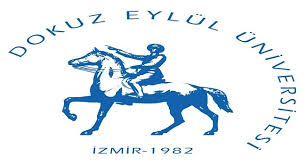 STRATEJİ GELİŞTİRME DAİRE BAŞKANLIĞI URAP ENDEKSİ KARŞILAŞTIRMALI SONUÇ RAPORU HAZIRLAMAİŞ SÜRECİDoküman NoSTG-03.İA-09STRATEJİ GELİŞTİRME DAİRE BAŞKANLIĞI URAP ENDEKSİ KARŞILAŞTIRMALI SONUÇ RAPORU HAZIRLAMAİŞ SÜRECİİlk Yayın Tarihi03.07.2023STRATEJİ GELİŞTİRME DAİRE BAŞKANLIĞI URAP ENDEKSİ KARŞILAŞTIRMALI SONUÇ RAPORU HAZIRLAMAİŞ SÜRECİRevizyon Tarihi0STRATEJİ GELİŞTİRME DAİRE BAŞKANLIĞI URAP ENDEKSİ KARŞILAŞTIRMALI SONUÇ RAPORU HAZIRLAMAİŞ SÜRECİRevizyon No0STRATEJİ GELİŞTİRME DAİRE BAŞKANLIĞI URAP ENDEKSİ KARŞILAŞTIRMALI SONUÇ RAPORU HAZIRLAMAİŞ SÜRECİSayfa1/2HAZIRLAYANKONTROL EDENONAYLAYAN
İdari birim adı ve süreci Hazırlayan Personelin Adı Soyadı  
İdari Birim Adı ve Süreçten Sorumlu üst amirin Adı Soyadı  
İdari Birimden SorumluRektör Yardımcısının Adı Soyadı  STRATEJİ GELİŞTİRME DAİRE BAŞKANLIĞI URAP ENDEKSİ KARŞILAŞTIRMALI SONUÇ RAPORU HAZIRLAMAİŞ SÜRECİDoküman NoSTG-03.İA-09STRATEJİ GELİŞTİRME DAİRE BAŞKANLIĞI URAP ENDEKSİ KARŞILAŞTIRMALI SONUÇ RAPORU HAZIRLAMAİŞ SÜRECİİlk Yayın Tarihi03.07.2023STRATEJİ GELİŞTİRME DAİRE BAŞKANLIĞI URAP ENDEKSİ KARŞILAŞTIRMALI SONUÇ RAPORU HAZIRLAMAİŞ SÜRECİRevizyon Tarihi0STRATEJİ GELİŞTİRME DAİRE BAŞKANLIĞI URAP ENDEKSİ KARŞILAŞTIRMALI SONUÇ RAPORU HAZIRLAMAİŞ SÜRECİRevizyon No0STRATEJİ GELİŞTİRME DAİRE BAŞKANLIĞI URAP ENDEKSİ KARŞILAŞTIRMALI SONUÇ RAPORU HAZIRLAMAİŞ SÜRECİSayfa1/Süreç Adımları Sorumluİlgili DokümanlarStratejik Yönetim ve Planlama Şube MüdürlüğüStratejik Yönetim ve Planlama Şube MüdürlüğüStratejik Yönetim ve Planlama Şube MüdürlüğüStratejik Yönetim ve Planlama Şube MüdürlüğüStratejik Yönetim ve Planlama Şube MüdürlüğüStratejik Yönetim ve Planlama Şube MüdürlüğüURAP Araştırma Laboratuvarı (University Ranking by Academic Performance) YÖK Üniversite İzleme ve Değerlendirme KriterleriHAZIRLAYANKONTROL EDENONAYLAYAN
İdari birim adı ve süreci Hazırlayan Personelin Adı Soyadı  
İdari Birim Adı ve Süreçten Sorumlu üst amirin Adı Soyadı  
İdari Birimden SorumluRektör Yardımcısının Adı Soyadı  STRATEJİ GELİŞTİRME DAİRE BAŞKANLIĞI URAP ENDEKSİ KARŞILAŞTIRMALI SONUÇ RAPORU HAZIRLAMAİŞ SÜRECİDoküman NoSTG-03.İA-09STRATEJİ GELİŞTİRME DAİRE BAŞKANLIĞI URAP ENDEKSİ KARŞILAŞTIRMALI SONUÇ RAPORU HAZIRLAMAİŞ SÜRECİİlk Yayın Tarihi03.07.2023STRATEJİ GELİŞTİRME DAİRE BAŞKANLIĞI URAP ENDEKSİ KARŞILAŞTIRMALI SONUÇ RAPORU HAZIRLAMAİŞ SÜRECİRevizyon Tarihi0STRATEJİ GELİŞTİRME DAİRE BAŞKANLIĞI URAP ENDEKSİ KARŞILAŞTIRMALI SONUÇ RAPORU HAZIRLAMAİŞ SÜRECİRevizyon No0STRATEJİ GELİŞTİRME DAİRE BAŞKANLIĞI URAP ENDEKSİ KARŞILAŞTIRMALI SONUÇ RAPORU HAZIRLAMAİŞ SÜRECİSayfa1/2Süreç Adımları Sorumluİlgili DokümanlarStratejik Yönetim ve Planlama Şube MüdürlüğüURAP Araştırma Laboratuvarı (University Ranking by Academic Performance) YÖK Üniversite İzleme ve Değerlendirme KriterleriHAZIRLAYANKONTROL EDENONAYLAYAN
İdari birim adı ve süreci Hazırlayan Personelin Adı Soyadı  
İdari Birim Adı ve Süreçten Sorumlu üst amirin Adı Soyadı  
İdari Birimden SorumluRektör Yardımcısının Adı Soyadı  